
MG HS: hasta 5.200 euros de descuento para hacer más accesible el SUV familiar de moda MG aumenta el descuento máximo del SUV que marca tendencia en el mercado para hacerlo más accesible para las familias y llevar un paso más allá el concepto de MG ‘Premium for everyone’: movilidad premium accesible para todos.El MG HS con motorización de gasolina ofrece una relación calidad-precio-equipamiento inigualable: sus tarifas parten de 22.990 * con dos acabados y dos tipos de transmisiones disponibles.El HS es un SUV familiar premium a precio de compacto que, además, tiene disponibilidad inmediata en cualquiera de los 50 puntos de venta integrales de MG en España.Esta nueva campaña es compatible con la de seguro a todo riesgo año gratis durante un año. Madrid, 7 de febrero, 2023 – MG vuelve a ir contracorriente en el mercado español, con el objetivo de ofrecer movilidad accesible para todas las familias. Lejos de aumentar el precio de su modelo de volumen HS -sin ningún incremento de precio desde su lanzamiento-, la marca refuerza en este inicio de año su política de descuentos. El MG HS de gasolina aumenta su descuento máximo hasta los 5.200 euros. Con el nuevo descuento, la gama MG HS de gasolina se hace aún más compacta, pues solo hay 800 euros de diferencia entre las versiones manuales y automáticas, cuando en sus rivales directos la opción de cambio automático puede suponer una diferencia de hasta 2500 euros.Los nuevos descuentos de la gama HS inciden en uno de los lemas de MG, ‘Premium for everyone’, y se suman a toda una batería de medidas que acercan la movilidad premium y sostenible a todos los públicos. El pasado mes de enero, MG se convirtió en la primera marca que ofrece gratis** un seguro a todo riesgo en toda su gama de modelos. El año pasado, MG también fue la primera marca en nuestro país que anticipó el total de los descuentos del Plan Moves III para toda su gama de modelos. La propuesta de marca, la calidad y variedad de su gama de modelos, y la potente red de concesionarios en España (con 50 puntos de venta integrales en España -venta y postventa- que cubren todas las comunidades autónomas y el 95% del mercado español; y un objetivo de llegar a 100 puntos en 2023), son las claves del éxito de MG en España. Gracias a ello, MG sigue creciendo a ritmo de récord y conquistando nuevos hitos, el último, el pasado mes de enero, subiendo al podio de marcas que más automóviles eléctricos vende en España. MG ya comercializa más de 1.000 unidades al mes en España y sigue aumentando su cuota de mercado en nuestro país. Los cerca de 8.000 coches de la marca circulando por las carreteras españolas demuestran el éxito de una propuesta que ha calado profundamente en el público. MG HS: un SUV familiar premium a precio de compactoEl MG HS lleva a una nueva dimensión el concepto de MG ‘Premium for everyone’: movilidad premium accesible para todos. Este SUV familiar incorpora una moderna y eficiente mecánica de gasolina 1.5 Turbo GDI, que entrega 162 CV (119 kW) y 250 Nm. Con un elevado placer de conducción, este motor también destaca por sus bajos consumos y emisiones: 7,4 l/100 km y 168 gramos de CO2/100 km (manual) y 7,7 l/100 km y 174 gramos de CO2/100 km (automático). Las prestaciones del nuevo MG HS (9,9 segundos en el 0-100 km/h y 190 km/h) y el perfecto equilibrio de su chasis son la fórmula ideal para conseguir el gran dinamismo al volante que es una de las señas de identidad de MG. El nuevo MG HS se ofrece con dos niveles de acabado (Comfort y Luxury) y con caja de cambios manual de seis velocidades o automática de doble embrague de siete velocidades. Está disponible con entrega inmediata, en colores Rojo diamante, Azul Brighton, Blanco Dover, Negro perlado y Plata medalla. Sus precios son:Tecnología, seguridad y equipamiento premiumEl nuevo MG HS es un auténtico SUV premium y eso se aprecia en muchos de sus detalles. El cuidado y atractivo diseño exterior se ve salpicado de elementos como las ópticas led, la icónica parrilla “Stardust”, el spoiler trasero, los raíles del techo o la doble salida de escape. En el interior se respira una atmósfera de calidad, con unos acabados y materiales de lujo. Los asientos deportivos, la instrumentación digital de 12,3 pulgadas y la pantalla táctil de 10,1 pulgadas destacan en un habitáculo de elegante diseño, al que se puede acceder sin llave. El interior ofrece espacio para cinco adultos y mucha capacidad de carga, con 463 litros de capacidad del maletero, que pueden ampliarse hasta 1.454 abatiendo los asientos traseros.Este modelo ofrece una completísima dotación de tecnología de vanguardia, tanto en infoentretenimiento como en seguridad avanzada. La pantalla táctil flotante de 10,1" es la interfaz de un sistema con DAB, Sat-Nav y conexión con dispositivos Apple y Android, que permite controlar de forma intuitiva todos los ajustes de confort del vehículo para maximizar la experiencia a bordo.Como toda la gama MG, equipa de serie el completísimo sistema de seguridad avanzada MG Pilot, que lleva a este modelo hasta el nivel 2 de conducción autónoma. Entre los sistemas de seguridad, activa y pasiva, que el MG HS equipa de serie se pueden encontrar, entre otros, el Asistente de Mantenimiento de Carril, la Detección de Ángulo Muerto o la Alerta de Tráfico Trasero. Este modelo ha obtenido cinco estrellas en los test de Euro NCAP y cuenta con una sólida carrocería, construida con un 62% de aceros de alta resistencia; seis airbags y reposacabezas activos. El nuevo MG HS está disponible en dos acabados. El modelo Comfort es la versión de acceso a la gama y entre su completo equipamiento de serie destaca el navegador integrado, sistema de seguridad avanzada MG Pilot, sensores de parking con cámara, faros halógenos + antiniebla, alarma antirrobo, asientos calefactables, asiento del conductor eléctrico, entrada sin llave, Apple Car Play & Android Auto, retrovisores eléctricos, monitorización de la presión de los neumáticos, asistencia de arranque en pendientes, spoiler trasero y llantas de 17” pulgadas. La versión Luxury añade radar de proximidad (ACC), cámara 360, iluminación full led, intermitentes secuenciales, portón trasero eléctrico, consola Premium, techo panorámico, pedales deportivos, climatizador bi-zona, asiento del copiloto eléctrico, asientos deportivos y llantas de 18”. * PVP sujeto a financiación, incluye impuestos vigentes y transporte, no incluye ni gastos de matriculación ni pre-entrega. P.V.P. válidos hasta el 31/03/23 para el mercado Español (excepto Canarias) y unidades en stock.*Asociado a un programa de financiación. Póliza con franquicia de 300 euros.Sobre MG“La trayectoria de MG está hecha de creatividad y saber hacer; de tradición y tecnología de vanguardia; de obsesión por la innovación y pasión por el automóvil. Por eso la nuestra es una historia de casi 100 años creando éxitos: coches icónicos, deportivos, emocionantes, divertidos de conducir y con una excelente relación calidad precio para hacer accesible el placer de conducirlos.  Hoy nos reinventamos de nuevo, conservando nuestra personalidad y carácter de siempre. Nuestro corazón se vuelve eléctrico para acercar la nueva movilidad a todos los públicos: eléctrica, sostenible, segura”, asegura Pedro García, Vicepresidente de MG para España y Portugal.  Con una historia que se remonta a 1924, MG es una marca británica icónica, famosa por fabricar coches deportivos, emocionantes, divertidos de conducir y con una buena relación calidad-precio. Desde el original MG 14/28 Super Sports, diseñado por el legendario Cecil Kimber, hasta el MG ZS EV eléctrico de hoy en día, MG siempre ha sido innovadora. MG es una marca moderna, inteligente y electrificada, que tiene el objetivo de convertirse en la nueva referencia de la movilidad eléctrica y de hacerla accesible para todos los públicos. Diseñados en el estudio de diseño avanzado de Marylebone, Londres, y fabricados en plantas de última generación, los MG actuales son prácticos y seguros, y vienen repletos de tecnología y preparados para la vida moderna. José Antonio Galve  PRODUCT MANAGER & PR E-mail: joseantonio.galve@mgmotor.es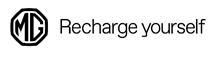 MODELOPRECIO SIN DESCUENTOSDESCUENTO HASTA 31/03/2023NUEVO PRECIOHS 1.5 MT COMFORT26.790 €3.800 €22.990 €HS 1.5 MT LUXURY29.590 €4.000 €25.590 €HS 1.5 AT COMFORT28.790 €5.000 €23.790 €HS 1.5 AT LUXURY31.590 €5.200 €26.390 €